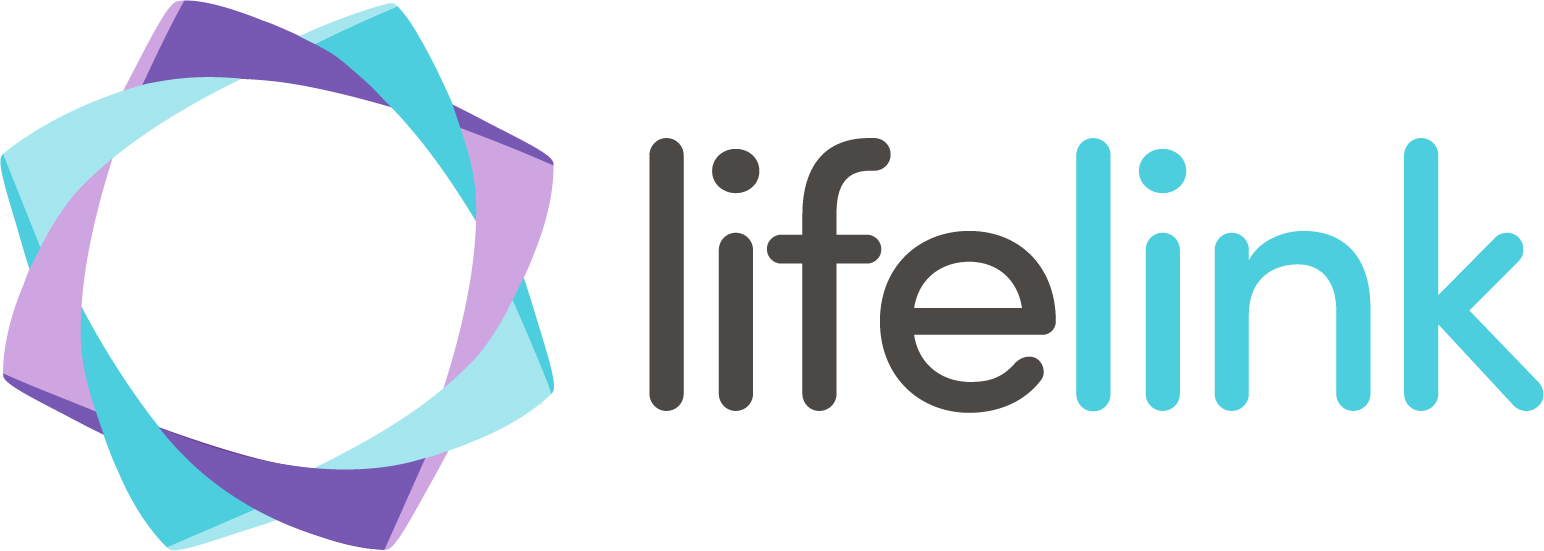 JOB IDENTIFICATION2.  JOB PURPOSEThe Assistant Manager will be responsible for the smooth delivery of Lifelink’s day to day operational service. This will include the management of a team of counsellors responsible for delivering a range of services to both adult and youth clients in Glasgow, the surrounding localities and across the country. The main purpose of this role is to build a strong team, ensuring that a positive and can-do culture prevails, and that Lifelink contract targets are met, and that policy and procedures are always followed.  The post holder will support the development of key relationships with schools and local community partners, networks and agencies, representing Lifelink in a positive and professional manner, and will attend meetings and present service information where required.  Strong organisational and time management skills are essential in order to ensure that team and contract commitments are completed.This is a flexible and responsive role embedded in both local schools and communities. The successful candidate will have strong people management and communication skills along with excellent problem solving ability and be a proactive thinker in their approach to operational obstacles.    Assistant Managers may, from time to time, be responsible to co-facilitate groupwork or training sessions and will work closely with the Training & Development Specialist to meet the needs of requests for Lifelink Well Being sessions and workshops.This post will be important in the development of new and existing services. The successful candidate will participate in internal project teams when necessary and support the Service Managers in all aspects of contract and service delivery. 3.  LIFELINK VISON AND VALUESOur vision is that people are healthier and happier wherever they live, work or learn   All services delivered by Lifelink are underpinned by the following core values:4. KEY TASKS AND ACCOUNTABILITIESResponsible for the performance, attendance and line management of counsellors and other staff as required, to ensure achievement of KPIs and performance outcomes.Ensure all staff maintain adequate records and that business information systems are being utilised appropriately in line with requirements.Support Service Manager in performance management of relevant contracts, ensuring targets and outcomes are being met on budget and implementing corrective actions when required.Prepare and present effective reports as required, to demonstrate performance against contracts, SLA, KPIs and support changes in operations activity or process.Attend relevant contract meetings and represent Lifelink’s business interests at a local level as required.Lead projects and assigned business development tasks to completion and communicate as agreed by LSMT.Develop and nurture internal and external relationships at a local level, proactively representing the company to a range of stakeholders including clients, schools, commissioners, partner agencies, private sector, etc.Implement and oversee quality assurance of service delivery, including quality checks and communication of results in partnership with other Assistant Managers, to improve service quality and compliance with appropriate standards and frameworks.Ensure waiting list protocols are properly monitored, identifying and implementing agreed solutions in partnership with Service Manager and delivery staff.When necessary, co-facilitate the delivery of groupwork and training sessions as determined by the delivery planEnsure production of relevant case studies, evaluative materials and data, and other written reports/documentation as required.Contributing to and participating in the development and marketing of Lifelink services.Ensure all staff maintain adequate client records in line with Lifelink policies, procedures and systems requirements. Achievement of relevant KPIs and objectives defined as appropriate to the role, and proactively participating in the Company performance management appraisal process.Attending and fully participating in team meetings, team training/CPD, supervision and performance management and support meetings as required.Performing other related duties as required and/or assigned by the Service Manager, or other member of the LSMT.5. KEY BEHAVIOURSBe proactive…. don’t wait for it to happen, make it happenBe open and honest… your, and our, reputation is everythingBe reliable… make good on all your promisesBe equitable…. be fair with everyoneListen… to all staff and feedback your understanding of their, thoughts, needs and concernsInnovate like an entrepreneur…. work like it’s your business, your money, your staff and your customersThink growth, quality, and above all, communityPERSON SPECIFICATIONJobRoleASSISTANT MANAGERSelection FactorsCRITERIAQUALIFICATIONS & TRAININGEssentialCommitment to continuing professional development (CPD) QUALIFICATIONS & TRAININGDesirableProfessional qualification in a management discipline, or in community development / coaching/mentoring etc.Evidence of CPD ASIST / Safe Talk / SMHFA trainedEXPERIENCE OFEssentialExperience of managing service delivery teamsManaging delivery targets and customer relationshipsProblem solving and proactive thinkingExperience of monitoring and reporting on service delivery levels using computerised information systems and IT packagesEXPERIENCE OFDesirableAbility to provide staff training / coaching to improve service output/qualityExperiences of identifying, developing and maintaining partnerships with agencies and servicesExperience of contributing to evaluative methods and processes Experience of delivering group work and/or training to a range of groups including vulnerable adults and young peopleKNOWLEDGE OFEssentialA clear understanding of distress, anxiety, stress and mental health issues and the challenges people face in this respect Change management - both people and processA clear understanding of influences affecting team and individual performance and how to effectively implement / manage theseDesirableSound knowledge of: Health and Social Care service delivery environment in ScotlandImpact of health inequalities on stress and mental healthThe importance of partnership workingOrganisational policies and procedures e.g. attendance management, confidentiality, disciplinary, capability and support and supervision policies. Awareness of recent policy documents and current frameworks relating to mental health and wider deprivation Relevant legislation e.g. vulnerable adult, child protection, confidentiality and GDPR COMPETENCIES & SKILLSEssentialExcellent planning and organisational skillsHigh level of intra and inter personal skillsStrong verbal and written communication skills, Skilled influencer with problem solving, diplomacy and negotiation skillsProficient and confident IT skills with knowledge of main Microsoft / O365 packagesAbility to understand, achieve and evidence positive service delivery outcomesDesirableExperience in using client record management databases / IT systemsExperience / confidence in using hand held / mobile technologies (e.g. tablets, smartphones etc) for recording and systems access purposesCoaching and mentoring skillsPERSONAL CHARACTERISTICS AND OTHEREssentialA current driving licence and access to own vehicleHigh level of self-motivationShows initiative with the ability to offer new ideasAbility to respond constructively to internal organisational and external environmental change Able to build effective and engaging relationshipsResilient and reliableCollaborativeAssertive and can challenge constructivelySolution focussed and results drivenAdaptability and flexibility of approach